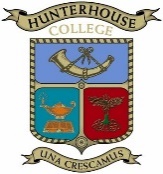 Post 16 Subject Entry RequirementsAcademic Year 2023-24SubjectMinimum Subject Specific GCSE Grade RequirementsAlternative GCSE Requirements (if subject not studied at GCSE)Essential Skills and AttributesArt and DesignC* Grade or abovePortfolio of work approved by HoDYou should:be willing to work beyond the classroomhave good observational drawing skillsbe creative, imaginative and passionate be willing to take risksBiologyAB Grades or above in Double Award Science (individual unit Grades from DAS Biology components must be a B Grade or above) B Grade or above in  MathematicsB Grade or above in GCSE BiologyB Grade or above in  MathematicsYou should:be able to demonstrate knowledge and understanding of scientific ideas, processes and procedures in both a theoretical and practical contextbe able to handle qualitative and quantitative data competentlybe able to analyse, interpret and evaluate scientific information, ideas and evidence to make judgements, reach conclusions and refine practical design and procedureshave confidence in the following skill areas: independent learning, creative thinking, practical, mathematical and problem-solving and be able to cope with the demands of synoptic assessmentBusiness StudiesB Grade or aboveC* Grade or above in English Language and Mathematics You should:possess good communication skills – talking and listening, reading and writing     have higher order thinking skills for extended writing     have good quantitative skills – using mathematics     be able to make decisions and problem solveBusiness (BTEC)C* Grade or above in Business StudiesC Grade or above in English Language and MathematicsYou should:have technical and academic skillshave transferable skills such as teamwork, creative problem solving and researchpossess good technical skills which tend to be more directly career related than in traditional A LevelsChemistryAB Grades or above in Double Award Science (individual unit Grades from DAS Chemistry components must be a B grade or above) B Grade or above in  MathematicsB Grade in GCSE ChemistryB Grade or above in  MathematicsYou should:have good mathematical skillsbe able to follow scientific procedure and have good practical skills and techniqueshave the ability to think analytically and logicallybe able to demonstrate the capability to work independentlyCriminologyN/AGrade C*  or above in English or  RS or HistoryYou should:have a good command of English and the ability to undertake extended writing taskspossess the creative flair to plan a campaign for change in relation to a specific crimehave the ability to apply a range of theories to conduct criminal profileshave an academic interest in the Criminal Justice System in the UKDesign and TechnologyC* Grade or aboveB Grade or above in Art + Design, Mathematics Physics, Engineering or Construction You should:have the scientific skills, knowledge and understanding which underpin the theory and practice of design and technologyhave the ability to recognise and understand specific design needs in today’s world, taking into consideration design risks and developing innovative solutions in consultation with a client or end userbe able to use CAD and CAM and precision manufacturingpossess the mathematical skills which are fundamental to design and technologyDigital Technology C* Grade or above Theory elements at GCSE should be a B Grade or above.A Grade  or above in Mathematics You should:have the ability to problem solve - this will be needed for courseworkhave good mathematical skills, for working out decimal binary, check digits, capacities, normalisationbe interested in coding and programming and have the ability to learn and write codeDrama andTheatreB in GCSE Drama or Merit in BTEC Level 2 Performing Arts if studiedB Grade or above in Drama or C* Grade or above in English Language or English LiteratureAnd with a level of practical experience in Drama as approved by the Head of DepartmentYou should:have a desire to work creatively in shaping characters and stories and display a positive attitude towards problem solving and overcoming barriers in an imaginative waybe able to work well within a team and be self-reflective and evaluativebe confident in expressing your own ideas, perspectives and opinionsbe willing and able to attend rehearsals outside of planned lesson times and meet deadlinesEnglish LiteratureB Grade or above A in GCSE English Language if Literature has not been studied at GCSE You should:have the ability and interest to read complex texts independentlyhave the knowledge and understanding of appropriate literary vocabularypossess the ability to structure an essay coherently and accurately, sustaining an argument throughout FrenchB Grade or above Higher Tier Entry at GCSE in all four skill areasYou should:be willing and able to learn grammatical concepts have the ability to structure essays and construct arguments be willing and able to participate in conversation classes with Language Assistants Film StudiesN/AC* Grade or above in English Language You should:have the ability to think critically and to respond to a range of textsbe able to structure an essay coherently and accurately, sustaining an argument throughoutbe able to work independently and to produce work which is creativeGeography B Grade or above B Grade  or above in English Language or Mathematics You should:be willing to learn a significant amount of subject contenthave the capacity to empathise with differing viewpoints and the ability to construct arguments have a good ability in statistical mathematics and graphicitybe willing and able to participate in fieldwork activities Government and PoliticsN/AB Grade or above in English Language, English Literature, History, LLW or RS Full Course You should:have a keen interest in politics and be willing to keep up-to-date with current affairs independently, outside of lesson time (this is very important)possess strong written communication skills, with the ability to construct sustained and balanced arguments within essaysbe able to evaluate different political processes and make comparisons between different political systemsHealth and Social CareN/AC* Grade or above in Child Development or English or a Science subjectYou should:have the ability to manage your time effectively to produce portfolios on key subject contentbe able to analyse work placement scenariosshow that you can develop good communication skills and initiative when undertaking health and social care placement and group work tasksbe able to provide extended responses and demonstrate a good standard of written communicationHistoryB Grade or aboveB Grade or above in English Language, English Literature or Full Course RSYou should:be able to retain large amounts of information and use it to develop analytical and evaluative skillshave the ability to interpret sourcespossess a good standard of written communicationLife and Health SciencesBC* Grades in Double Award Science(individual unit marks from DAS Biology/Chemistry components must be a C* grade or above) B Grade or above in Single Award Science B and C* Grade or above in two of GCSE Biology or  GCSE Chemistry or GCSE PhysicsYou should:be able to produce a portfolio of evidence based on biological, chemical and physical skills and be able to perform a range of experimental techniques show competence in a range of physical, mathematical and problem-solving skills demonstrating knowledge and understanding of how Science works to include the topics energetics, kinetics and equilibrium, chemical manufacture and human body systems and good health be able to evaluate tasks and cope with the demands of synoptic assessmentMathematicsGrade A or above at GCSE following the M4 and M8 modules pathway.And Grade B or above in  Further Mathematics You should:be able to generate efficient strategies to solve mathematical and non-mathematical problems by translating them into a series of mathematical processesshow that you can make and use connections, which may not be immediately obvious, between different parts of mathematicshave the ability to interpret results in the context of the given problem; and critically evaluate methods, arguments, results and theassumptions madeMusic B Grade or above Grade 5 or above in a chosen instrumentYou should:be willing and able to learn a large amount of subject content, to work independently and to meet deadlinesbe able to develop and apply knowledge and understanding of general listening skills, music theory skills and writing skillshave the ability to perform for 10 minutes on a chosen instrument of minimum grade 5 standard, preferably grade 6Nutrition and Food Science C* Grade or above in Food + NutritionC* Grade or above in a Science subjectYou should:be willing and able to learn a significant amount of subject contenthave a keen interest in learning about nutrition and health conceptsdemonstrate the ability to develop higher order critical thinking skills such as problem-solving and analysingpossess the ability to carry out and interpret both primary and secondary researchPhysics AB Grades or above in Double Award Science(individual unit Grades from DAS Physics components must be a B Grade or above) B Grade or above in  Mathematics B Grade or above in GCSE PhysicsB Grade  or above in  MathematicsYou should:be able to analyse and interpret datahave the ability to organise information and present it clearly in appropriate terms using scientific terminologybe able to carry out structured calculations and demonstrate good understanding of the underlying relationships between physical quantitieshave the ability to demonstrate safe and skillful practical techniques including making observations and measurements with appropriate precisionReligious StudiesB Grade or above in CCEA GCSE Full Course RS or any other exam board where at least 50% is an examined component or an A Grade or above in CCEA GCSE Short Course RSB Grade or above in English Language, English Literature or History You should:possess good critical thinking, analytical skills and demonstrate initiative when completing independent learning and research taskshave an ability to draw connections between ethical, philosophical, and religious ideas and current world issuespossess strong written communication skills with an ability to develop coherent, balanced and logical argumentshave an appreciation of human diversity, belief systems, and cultural and spiritual experiencesSociologyA minimum of 20 GCSE points and aB Grade or above in English Language, English Literature, History, LLW or RS Full Course You should:have an excellent command of English possess an aptitude for essay writinghave the ability to foster a critical awareness of contemporary social processes and changebe able to analyse and evaluate a range of theoretical viewpoints related to current social issuesSpanishGrade B or aboveHigher Tier Entry at GCSE in all four skill areasYou should:be willing and able to learn grammatical concepts have the ability to structure essays and construct arguments be willing and able to participate in conversation classes with Language Assistants Sport (BTEC)C* Grade or aboveGrade C*C* or above in  Double Award Science Grade B or above in Single Award Science You should:have a proven track record in commitment to sport, either as a performer, official or coachhave a high level of organisation and ability to work independently, showing good self-management skillsbe able to apply knowledge, understanding and skills to a range of subject contenthave the ability to research, select and interpret appropriate information, effectively analysing, drawing conclusions and making recommendations in a sports industry vocational settingTravel & Tourism (BTEC)C* Grade or above in  Leisure, Travel and Tourism (if taken)C Grade or above in English LanguageYou should:be willing to adhere to internal assessment deadlines be willing to carry out independent researchhave the ability to examine and interpret statistics and analyse and evaluate information